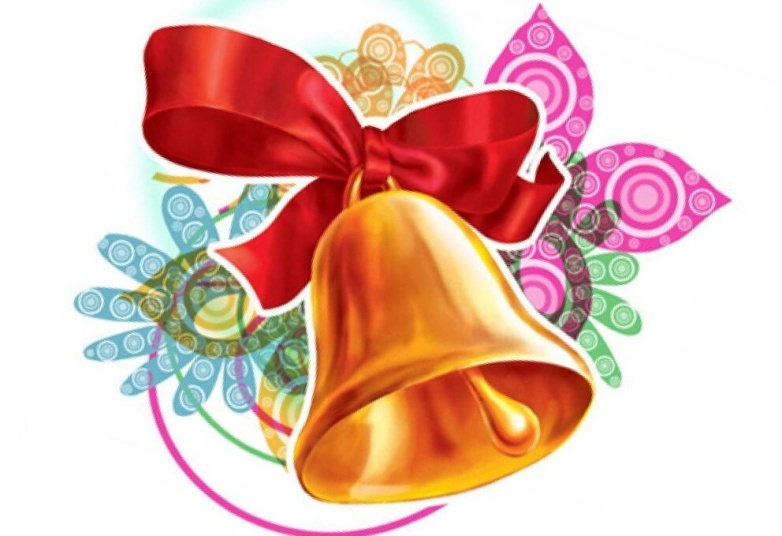 Не нужно доказывать, что образование – самое великое благо для человека. Без образования люди и грубы, и бедны, и несчастны.Николай Чернышевский                №3май 2022Сегодня в номереДень Победы! Один на всех!Последний звонок!День Победы — праздник, знаменующий конец убийственной войны, которая унесла жизни миллионов солдат и мирных граждан.Праздник Победы навечно останется в истории и всегда будет напоминать о тех кровопролитных событиях и великом разгроме фашистских войск. В этом году отмечается  77-летие Победы в Великой Отечественной войне. 6 мая в честь всех защитников Отечества был проведен турнир по настольному теннису среди учащихся и среди взрослых, организованный  администрацией   сельского поселения Константиновка. Победителями среди учащихся стали: Сарычев Никита, учащийся 5 класса; Савельев Ж, учащийся 9 класса; призерами – Муродуллоев С, учащийся 10 класса; Дубоделов Р, учащийся 9 класса. Победителями среди взрослых стали- Цыденешиев Б., Болотова Н.Ц.,призерами – Данилов И.,Осипов В., Цыденешиева О.Ж.       Главный всероссийский любимый, объединяющий народы и поколения праздник  77-й годовщины Победы в Великой Отечественной войне встречает 9 мая наша  страна. Во всех регионах проходят масштабные торжества, патриотические акции, авто- и велопробеги. В эпицентре майских событий – грандиозное шествие Бессмертного полка.
Несмотря на пасмурную погоду, с радостью и на большом патриотическом подъеме отмечает День Победы и   село Константиновка. Память о всех защитниках Родины жива и будет жить. Потомки славных героев несут ее в своих сердцах и колоннах Бессмертного полка.             В  селе Константиновка по традиции торжественные мероприятия 9 мая начинаются с возложения венков и живых цветов на мемориальном комплексе. Почтить память погибших жители идут с самого утра. Народ стекается с разных сторон на улицу  Строительную, где ежегодно начинает свое шествие Бессмертный полк.  В этом году желающих принять участие во всероссийской гражданско-патриотической акции во много раз больше, чем в предыдущие годы. К шествию присоединяются трудовые коллективы, школьники, пенсионеры, ветераны труда, молодежь.  Люди всё идут и идут. Многие – целыми семьями, с маленькими детьми. Все, кому дорога память о своих героях, встали в единый строй.  В руках участники акции несут портреты родных и близких, тех, кто завоевывал победу на фронтах Великой Отечественной войны и ковал ее в тылу. Деды и прадеды, бабушки и прабабушки, братья и сестры, погибшие и выжившие смотрят со старых снимков и идут вместе с наследниками Победы в Бессмертном полку. Сколько фотографий! И за каждой – своя история. Над длинными шеренгами развеваются флаги и знамена.Постепенно людской поток начинает движение. Торжественным маршем, гордо поднимая портреты, идет колонна Бессмертного полка. Большая река памяти устремляется к  школе. Вдоль всего маршрута звучат песни военных лет.  Парад Победы продолжается митингом. С праздничной сцены  Бессмертный полк приветствуют  Глава сельского поселения Любовь Николаевна Негода , директор МБОУ СОШ с.Константиновка Светлана Владимировна Сульдина .            Мероприятия в честь 77-й годовщины Победы в Великой Отечественной войне продолжает праздничный концерт с участием  учащихся МБОУ СОШ с. Константиновка. После праздничного концерта всех угостили солдатской кашей.         Люди радуются общему празднику Победы. Каждого переполняет гордость за нашу великую страну, любовь к родному краю, чувства бескрайней благодарности и признательности ветеранам Великой Отечественной войны за их мужество и верность Родине.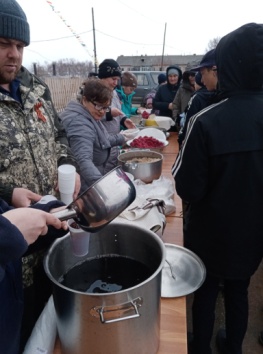 Празднично украшенное крыльцо школы - это сцена, на которой прошел праздничный концерт. Дети, учителя, сельский хор "Сударушки" пели военные песни. Ученики читали стихи, танцевали. В конце праздника всех ждала наваристая горячая солдатская каша, ржаной солдатский хлеб, винегрет и горячий сладкий чай. Ни дождь, ни снег, ни холод не помешали нам отпраздновать этот великий день, почтить память наших близких и всех советских людей, которые погибали за то, чтобы мы жили мирно. Это не дождь... Это небо рыдает,Слезинки роняя за павших солдат.О тех, кто сражался, напоминает,Пурпуром кровавым окрасив закат.Вечная память погибшим солдатамИ низкий поклон всем бойцам до земли!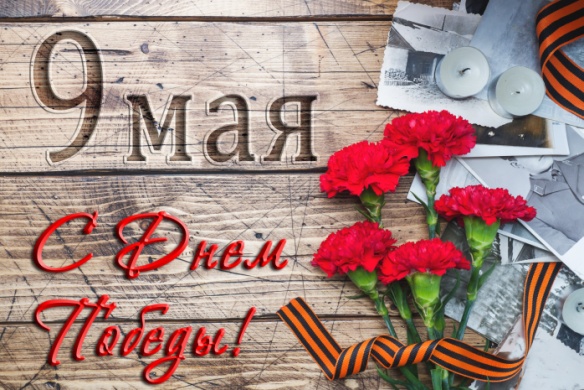 9 Мая - священная дата!Спасибо, что Родину нашу спасли!День Победы - самый дорогой сердцу праздник для каждой российской семьи,для всех и каждого из нас. Это праздник нашего единства,символ нашей любви к Отечеству. Это то, что вдохновляет нас сегодня напряженно трудиться, строить лучшую жизнь ради благополучия,процветания и величия России.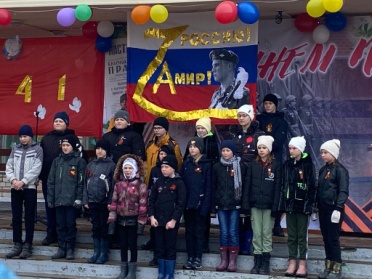 Последний звонок 2022 г.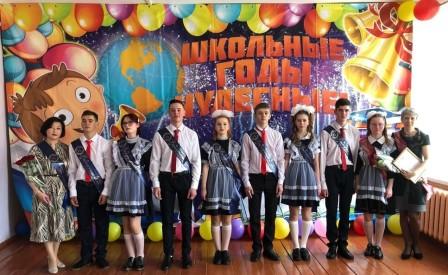 Под дождём или в зное,Но в положенный срок,Каждой новой весноюЕсть последний звонок!17 мая в МБОУ СОШ с. Константиновка для девятиклассников и ученицы 11 класса прозвенел Последний звонок.А это значит, учебный год уже окончен! Для кого-то последний звонок станет воистину последним, а кто-то снова вернётся на порог родной школы! Мы желаем всем удачно сдать экзамены, отлично отдохнуть летом. А ещё радостных моментов, новых успехов и только правильных решений... Последний звонок 2022 г.Под дождём или в зное,Но в положенный срок,Каждой новой весноюЕсть последний звонок!17 мая в МБОУ СОШ с. Константиновка для девятиклассников и ученицы 11 класса прозвенел Последний звонок.А это значит, учебный год уже окончен! Для кого-то последний звонок станет воистину последним, а кто-то снова вернётся на порог родной школы! Мы желаем всем удачно сдать экзамены, отлично отдохнуть летом. А ещё радостных моментов, новых успехов и только правильных решений... Выпуск подготовили: Миронова Ирина, Новикова Лиза, Шапошникова Тая, Муродуллоев  Сохиб- учащиеся 10 классса.Выпуск подготовили: Миронова Ирина, Новикова Лиза, Шапошникова Тая, Муродуллоев  Сохиб- учащиеся 10 классса.